                Ipswich Budgerigar Society                   Annual General Meeting      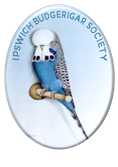                 Thursday 26th January 2017       The Constable Memorial Hall,Gandish Road East Bergholt. Suffolk There were 18 members Present Graham Barton, John Gibbens, Peter Stevens, Sandra Stevens, Dave Stephenson, George McMillan, Bill Squires, Steven Squires, David Rafis, Geoff Murrells, Sue Boyes, Martin Frost, Brian McCelland, Bill Hewitt, Richard Mann, Avis Dowse and Eileen.Presidents Opening Remarks – Sandra StevensVerbal report – No record availableApologies for AbsenceGhalib Al-Nasser, Janice Al-Nasser, Alan Wiggins, Martin Friend, Sandra Holden, Derek Lungley, Richard RisebrowMinutes of the last AGM held on28th January 2016These have already been circulated everyone should have read them Proposed correct by Peter Stevens Seconded by Bill Squires.Matters arising from the minutes: NoneChairman’s report – Graham Barton General Secretary’s Report  - Not presentTreasurer’s Report – Sue BoyesShow Secretary’s Report - Show Managers Report – George McMillanPatronage Secretary ReportPublicity Officers Report – David RafisSocial Secretary’s Report – Sandra StevensThese were verbal reports no written record is availableElection of OfficersLife MembersJanice Al-Nasser, Doug Austin, Muriel Goldsmith, Derek Lungley, George McMillan, Geoff Murrells, Gren Norris, Pat Norris, Richard Risebrow, Sandra HoldenPresident – Sandra Stevens (2 year position)President Elect – Steven Squires (2 year position)Chairman – Graham Barton voted 17 in favour Vice Chairman – George Mcmillan P- Sue Boyes S- Bill Hewitt 17 in favour General Secretary – John Gibbens P Bill Squires S- Peter Stevens 17 in favourTreasurer – Sue Boyes P-  Sandra S- Geoff Murrells  17 in favourShow Manager – George McMillan P-Sue Boyes S- Dave Stephenson 17 In favourShow Secretary – No person standing (Committee to be formed)Publicity Officer David Rafis – P Bill Squires S- Geoff Murrells 17 in favourPatronage Secretary – Steve Squires P-Peter Stevens S-Geoff Murrells 17 in favourSocial Secretary – Sandra Stevens P- Sue Boyes S- Bill Squires 17 in favour   Subscriptions The matter was discussed and a majority decision made that the subscriptions would remain as per the previous year, £5 across the board. Member of the yearThis was deferred until the February Meeting  BBQ and young stock showThe matter was discussed with Peter and Sandra who agreed to organise and hold the BBQ at their home address as per previous years. The date set was 11/06/2017.The Gillan’s are to be approached to judge at the event.Specialist and Rare Variety Show Ipswich B.S had agreed to hold the annual show. The date set for the event was 02/07/2017. Further arrangements would be discussed over the forthcoming months. Graham stressed that the support of all the members would be required to make the event a success.AOBJohn Gibbens spoke about the Club Web site and that it now had a tired look and needed to be updated. He volunteered to create a new web site which he would then manage. The cost of this was expected to be in the region of £30. The floor agreed that this should be done.John Gibbens asked if the members would be interested in him visiting their aviaries taking pictures and publishing the members under a members profile page on the web site. The member agreed that it was a good idea.John Gibbens then spoke about the problem of French Moult that appeared to be a significant problem with some members. He asked for the member’s permission to create a survey which would be distributed to all members to complete in an attempt to establish a possible local cause.Geoff Murrells addressed the floor and stated that he wished to donate £20 for the most benched birds at the forthcoming Specialist and Rare show.Davis Rafis proposed that the July meeting be reinstated, as it would be a good opportunity for the members to make final preparation for the Open show. The members agreed that it should be reinstated.Geoff Murrells proposed that a recording device be purchased for use of the secretary who could record the relevant part of the future meetings. This was agreed and John stated he would purchase the device.Bill Squires proposed that new judging stands be acquired. He agreed that he and Peter and others would purchase the material and build the new stands. The cost was expected to be in the region of £200.Peter Stevens confirmed that he had in his possession the PA system. It was agreed that the secretary will collect and keep the system for future deployment.Bill Squires thanked the Chairman for all his hard work and commitment last year. The floor agreed The Chairman thanked the members for their attendance and attention and closed the meeting.